В соответствии с Федеральным закономот 06.10.2003 № 131-ФЗ «Об общих принципах организации местного самоуправления в Российской федерации», постановлением Правительства РФ от 07.03.2018 №237«О предоставлении и распределении средств государственной поддержки из федерального бюджета бюджетам субъектов Российской Федерации для поощрения муниципальных образований– победителей Всероссийского конкурса лучших проектов создания комфортной городской среды», Уставом Цивильского муниципального округа Чувашской Республики, принятым решением Собрания депутатов Цивильского муниципального округа Чувашской Республики 11.11.2022 г. № 4-1, администрация Цивильского муниципального округа Чувашской РеспубликиПОСТАНОВЛЯЕТ:1.Принять участие во Всероссийском конкурсе лучших проектов создания комфортной городской среды в категории «малые города» в 2024 году.2. Сектору экономики, инвестиционной деятельности и развития туризма администрации Цивильского муниципального округа Чувашской Республики организовать прием предложений от населения по выбору общественной территории для участия во Всероссийском конкурсе лучших проектов создания комфортной городской среды.3. Установить период приема предложений с 18.01.2024 по 28.01.2024.4.Прием предложений осуществляется на бумажном носителе по утвержденной форме в пунктах приема предложений и путем голосования на сайте администрации Цивильского муниципального округа Чувашской Республики.5. Утвердить прилагаемый перечень мест для организации пунктов приема предложений от населения по выбору общественной территории в городе Цивильске для участия во Всероссийском конкурсе лучших проектов создания комфортной городской среды. (Приложение 1).  6. Утвердить прилагаемую форму предоставления предложений по выбору общественной территории в городе Цивильске для участия во Всероссийском конкурсе лучших проектов создания комфортной городской среды. (Приложение 2).  7.Опубликовать настоящее постановление на официальном сайте администрации Цивильского муниципального округа Чувашской Республики в информационно-телекоммуникационной сети «Интернет».8. Контроль за исполнением настоящего постановления оставляю за собой. Глава Цивильского муниципального округа                                                                        А.В. Иванов-Заведующий сектором экономики, инвестиционной деятельности и туризма		                   Л.В. Степанов«17» января 2024 г. Заведующий сектором  правового обеспечения                                           Т.Ю. Павлова           «17» января 2024 г. Перечень мест для организации пунктов приема предложений от населения 
по выбору общественной территории в городе Цивильске для участия 
во Всероссийском конкурсе лучших проектов создания комфортной городской среды1.Администрация Цивильского муниципального округа Чувашской Республики, по адресу: г. Цивильск, ул. Маяковского, д. 12, с 8:00 до 17:00;2.МБУК «ЦКС» Цивильского муниципального округа Чувашской Республики, по адресу: г. Цивильск, ул. П.Иванова, д.1А, с 8:00 до 17:00;3. МФЦ Цивильского муниципального округа (Межрайонное Цивильское ОП), по адресу: г. Цивильск, ул. Гагарина, д.23.Форма предоставления предложений от населения по выбору общественной территории в городе Цивильске для участия во Всероссийском конкурсе лучших проектов создания комфортной городской среды(укажите официальное или «народное» название предлагаемой общественной территории)ЧĂВАШ РЕСПУБЛИКИ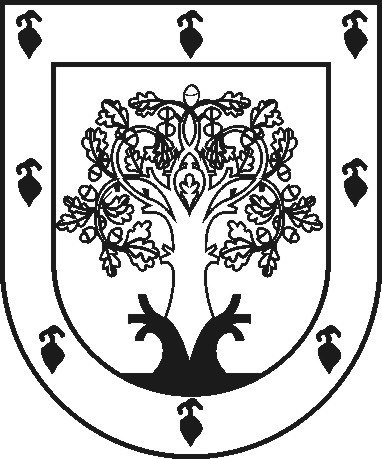 ЧУВАШСКАЯ РЕСПУБЛИКАÇĚРПӲМУНИЦИПАЛЛĂ ОКРУГĔНАДМИНИСТРАЦИЙĚЙЫШĂНУ2024 ç. кӑрлач уйӑхĕн 17-мӗшӗ 34№Çěрпÿ хулиАДМИНИСТРАЦИЯ ЦИВИЛЬСКОГО МУНИЦИПАЛЬНОГО ОКРУГАПОСТАНОВЛЕНИЕ17 января 2024 г. № 34город ЦивильскОб участии во Всероссийском конкурсе лучших проектов создания комфортной городской средыПриложение 1 утверждено постановлением администрации Цивильского муниципального округа Чувашской РеспубликиПриложение 1 утверждено постановлением администрации Цивильского муниципального округа Чувашской РеспубликиПриложение 1 утверждено постановлением администрации Цивильского муниципального округа Чувашской РеспубликиПриложение 1 утверждено постановлением администрации Цивильского муниципального округа Чувашской Республикиот17.01.2024 г.№34Приложение 2утверждено постановлением администрации Цивильского муниципального округа Чувашской РеспубликиПриложение 2утверждено постановлением администрации Цивильского муниципального округа Чувашской РеспубликиПриложение 2утверждено постановлением администрации Цивильского муниципального округа Чувашской РеспубликиПриложение 2утверждено постановлением администрации Цивильского муниципального округа Чувашской Республикиот17.01.2024 г.№34Территория возле Дома культуры и часть ул. НикитинаЧасть ул. Никитина, ул. Просвещения и ул. Ленина (около Александровского парка)Часть ул. Ленина (от Александровского парка до Детского парка) Другой  вариант  (указать, какой) 